ESTATE PLANNING INFORMATION SHEET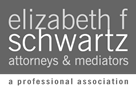 CLIENTCLIENTPlease provide your full legal name as it appears on your driver's license and other IDsPlease provide your full legal name as it appears on your driver's license and other IDsFirst Name(s)Middle Name(s)Last Name(s) (& Suffix)Nicknames or other names you useDate of BirthGenderAre you a US Citizen?Social Security numberDriver's License or Passport #Contact InformationContact InformationHome Address (incl. Apt#)CityCounty or ParishState (or Country if not USA)Zip CodeYears at current addressHome PhoneMobile PhoneEmail AddressEmployment InformationEmployment InformationEmployer NameJob TitleAddressAnnual SalaryYears of ServiceWork PhonePARTNER OR SPOUSE (IF APPLICABLE)PARTNER OR SPOUSE (IF APPLICABLE)PARTNER OR SPOUSE (IF APPLICABLE)Please provide their full legal name as it appears on their driver's license and other IDsPlease provide their full legal name as it appears on their driver's license and other IDsPlease provide their full legal name as it appears on their driver's license and other IDsFirst Name(s)Middle Name(s)Last Name(s) (& Suffix)Nicknames or other names they useDate of BirthGenderMobile PhoneEmail AddressHome Address Information, if different than Client:Home Address Information, if different than Client:Home Address Information, if different than Client:Home Address (incl. Apt#)CityCounty or ParishState (or Country if not USA)Zip CodeYears at current addressHome PhoneRelationship InformationRelationship InformationRelationship InformationTotal length of your relationshipDateCity, State/CountryMarriage, if applicableCivil Union, if applicableDomestic Partnership Registry, if applicableHave either of you previously been in a registered relationship and then dissolved it? If so, please provide a copy of the Final Judgment of Dissolution, and any Settlement Agreement, if applicable.Describe:Describe:CHILDRENCHILDRENThis might include biological, adoptive, or step-children, at your discretion.This might include biological, adoptive, or step-children, at your discretion.Child #1:Child #1:First Name(s)Middle Name(s)Last Name(s) (& Suffix)NicknameGenderDate of BirthChild #2:Child #2:First Name(s)Middle Name(s)Last Name(s) (& Suffix)NicknameGenderDate of BirthChild #3:Child #3:First Name(s)Middle Name(s)Last Name(s) (& Suffix)NicknameGenderDate of BirthChild #4:Child #4:First Name(s)Middle Name(s)Last Name(s) (& Suffix)NicknameGenderDate of BirthFAMILY & FRIENDSFAMILY & FRIENDSFAMILY & FRIENDSFAMILY & FRIENDSIt is important to acknowledge your family of birth in your will, regardless of whether you intend to leave them any bequests or whether they are deceased. This is to help establish that you are of sound mind when putting these documents together. Please include, at minimum, your biological, legal and/or step- parents, and your biological, legal, half- or step-siblings, if you have any.Additionally, please list any other individuals such as close friends or extended family members who you want to acknowledge in your will.It is important to acknowledge your family of birth in your will, regardless of whether you intend to leave them any bequests or whether they are deceased. This is to help establish that you are of sound mind when putting these documents together. Please include, at minimum, your biological, legal and/or step- parents, and your biological, legal, half- or step-siblings, if you have any.Additionally, please list any other individuals such as close friends or extended family members who you want to acknowledge in your will.It is important to acknowledge your family of birth in your will, regardless of whether you intend to leave them any bequests or whether they are deceased. This is to help establish that you are of sound mind when putting these documents together. Please include, at minimum, your biological, legal and/or step- parents, and your biological, legal, half- or step-siblings, if you have any.Additionally, please list any other individuals such as close friends or extended family members who you want to acknowledge in your will.It is important to acknowledge your family of birth in your will, regardless of whether you intend to leave them any bequests or whether they are deceased. This is to help establish that you are of sound mind when putting these documents together. Please include, at minimum, your biological, legal and/or step- parents, and your biological, legal, half- or step-siblings, if you have any.Additionally, please list any other individuals such as close friends or extended family members who you want to acknowledge in your will.NameRelationshipGenderDeceased?APPOINTMENTSAPPOINTMENTSPlease list, in order of preference, of the persons you wish to designate to make decisions for you or your estate in the event of illness, incapacity, or death. We request a minimum of two designees per category:Please list, in order of preference, of the persons you wish to designate to make decisions for you or your estate in the event of illness, incapacity, or death. We request a minimum of two designees per category:Your Will's Personal RepresentativeName of Designee (in order of preference)The Personal Representative is in charge of handling the distribution of your assets and paying off debts at your death. The person you choose must be either a relative or a resident of Florida inorder to qualify.1:The Personal Representative is in charge of handling the distribution of your assets and paying off debts at your death. The person you choose must be either a relative or a resident of Florida inorder to qualify.2:The Personal Representative is in charge of handling the distribution of your assets and paying off debts at your death. The person you choose must be either a relative or a resident of Florida inorder to qualify.3:Your Trustee (if applicable)Name of Designee (in order of preference)If your asset picture is best served by a Trust, you'll need to appoint someone to manage those assets in the event that you become unable toserve, or at your death.1:If your asset picture is best served by a Trust, you'll need to appoint someone to manage those assets in the event that you become unable toserve, or at your death.2:If your asset picture is best served by a Trust, you'll need to appoint someone to manage those assets in the event that you become unable toserve, or at your death.3:Your Healthcare SurrogateName of Designee (in order of preference)This person will make medical decisions for you when you can't speak for yourself. They should be willing to carry out your wishes. For example, if you want the plug pulled, make sure you name someone who would be ok with doing that.1:This person will make medical decisions for you when you can't speak for yourself. They should be willing to carry out your wishes. For example, if you want the plug pulled, make sure you name someone who would be ok with doing that.2:This person will make medical decisions for you when you can't speak for yourself. They should be willing to carry out your wishes. For example, if you want the plug pulled, make sure you name someone who would be ok with doing that.3:Your Power of AttorneyName of Designee (in order of preference)This document is VERY powerful - it allows another person to make financial decisions for you, and is effective IMMEDIATELY upon signing. Therefore this is the only document where we do not require you to name alternates.1:This document is VERY powerful - it allows another person to make financial decisions for you, and is effective IMMEDIATELY upon signing. Therefore this is the only document where we do not require you to name alternates.2:This document is VERY powerful - it allows another person to make financial decisions for you, and is effective IMMEDIATELY upon signing. Therefore this is the only document where we do not require you to name alternates.3:Your Guardian in event of incapacityName of Designee (in order of preference)If a court determines you are unable to handle your medical and financial decisions, a guardian may be appointed for you. Select the person(s) you would prefer be appointed in this role.1:If a court determines you are unable to handle your medical and financial decisions, a guardian may be appointed for you. Select the person(s) you would prefer be appointed in this role.2:If a court determines you are unable to handle your medical and financial decisions, a guardian may be appointed for you. Select the person(s) you would prefer be appointed in this role.3:Guardian for your childrenName of Designee (in order of preference)If a court determines you are unable to handle caring for your children, a guardian may be appointed to care for them. Select the person(s) you would prefer be appointed in this role.1:If a court determines you are unable to handle caring for your children, a guardian may be appointed to care for them. Select the person(s) you would prefer be appointed in this role.2:If a court determines you are unable to handle caring for your children, a guardian may be appointed to care for them. Select the person(s) you would prefer be appointed in this role.3:Body RecipientName of Designee (in order of preference)When you pass away, you can authorize an individual to claim your remains and ensure that your final wishes for your body and/or memorialservice are respected.1:When you pass away, you can authorize an individual to claim your remains and ensure that your final wishes for your body and/or memorialservice are respected.2:When you pass away, you can authorize an individual to claim your remains and ensure that your final wishes for your body and/or memorialservice are respected.3:APPOINTMENTS - CONTACT INFORMATIONAPPOINTMENTS - CONTACT INFORMATIONFor every unique individual listed on the previous page, please provide their contact information:For every unique individual listed on the previous page, please provide their contact information:First Person Listed:First Person Listed:Name:Relationship to you:Address:City, State Zip:Home Phone:Cell Phone:Work Phone:Email:Second Person Listed:Second Person Listed:Name:Relationship to you:Address:City, State Zip:Home Phone:Cell Phone:Work Phone:Email:Third Person Listed:Third Person Listed:Name:Relationship to you:Address:City, State Zip:Home Phone:Cell Phone:Work Phone:Email:Fourth Person Listed:Fourth Person Listed:Name:Relationship to you:Address:City, State Zip:Home Phone:Cell Phone:Work Phone:Email:ADVISORSADVISORSADVISORSADVISORSRoleNamePhoneEmailPrimary Doctor:Accountant:Financial Planner:Life Insurance Agent:ASSETS – REAL PROPERTYASSETS – REAL PROPERTYPlease list all properties that you own, individually or jointlyPlease list all properties that you own, individually or jointlyReal Property #1:Real Property #1:Address:City, State, Zip:Ownership:Homestead?:Fair Market Value:Mortgage(s):Beneficiary(ies):Real Property #2:Real Property #2:Address:City, State, Zip:Ownership:Homestead?:Fair Market Value:Mortgage(s):Beneficiary(ies):Real Property #3:Real Property #3:Address:City, State, Zip:Ownership:Homestead?:Fair Market Value:Mortgage(s):Beneficiary(ies):ASSETS – FINANCIAL & RETIREMENT ACCOUNTSASSETS – FINANCIAL & RETIREMENT ACCOUNTSAccount #1Account #1Institution:Type of Account:Ownership:Approx. Balance:Designated beneficiary, if any:Account #2:Account #2:Institution:Type of Account:Ownership:Approx. Balance:Designated beneficiary, if any:Account #3:Account #3:Institution:Type of Account:Ownership:Approx. Balance:Designated beneficiary, if any:Account #4:Account #4:Institution:Type of Account:Ownership:Approx. Balance:Designated beneficiary, if any:Account #5:Account #5:Institution:Type of Account:Ownership:Approx. Balance:Designated beneficiary, if any:ASSETS – BUSINESS OWNERSHIPASSETS – BUSINESS OWNERSHIPPlease list all business entities that you own, individually or jointly. Please provide the name of the business’ accountant, copies of any existing business agreements, current balance sheet & a P/L statement. Please specify whether partnership, corporation, LLC, etc.Please list all business entities that you own, individually or jointly. Please provide the name of the business’ accountant, copies of any existing business agreements, current balance sheet & a P/L statement. Please specify whether partnership, corporation, LLC, etc.Business #1:Business #1:Name of Business:Address:City, State, Zip:Type of Business:Ownership:Amt Invested/Share:Business #2:Business #2:Name of Business:Address:City, State, Zip:Type of Business:Ownership:Amt Invested/Share:Business #3:Business #3:Name of Business:Address:City, State, Zip:Type of Business:Ownership:Amt Invested/Share:Business #4:Business #4:Name of Business:Address:City, State, Zip:Type of Business:Ownership:Amt Invested/Share:ASSETS – LIFE INSURANCEASSETS – LIFE INSURANCELife Insurance Policy #1Life Insurance Policy #1Company:Type of Policy:Face Value:Designated beneficiary, if any:Life Insurance Policy #2Life Insurance Policy #2Company:Type of Policy:Face Value:Designated beneficiary, if any:Life Insurance Policy #3Life Insurance Policy #3Company:Type of Policy:Face Value:Designated beneficiary, if any:ASSETS –EXPECTANCIESASSETS –EXPECTANCIESExpected Inheritance #1Expected Inheritance #1From:Approximate Value:Is this inheritance to be sharedwith other parties?:Expected Inheritance #2Expected Inheritance #2From:Approximate Value:Is this inheritance to be sharedwith other parties?:Expected Inheritance #3Expected Inheritance #3From:Approximate Value:Is this inheritance to be sharedwith other parties?:ASSETS – PERSONALTYASSETS – PERSONALTYThis includes such items as cars, boats, artwork, jewelry, or other items with a value exceeding$10,000.00. Please be specific (for example, year, make, model, etc) in your descriptions of the items.This includes such items as cars, boats, artwork, jewelry, or other items with a value exceeding$10,000.00. Please be specific (for example, year, make, model, etc) in your descriptions of the items.Personalty Item #1Personalty Item #1Description of Item:Ownership:Approximate Value:Any liens, debts, financing?:Designated beneficiary, if any:Personalty Item #2Personalty Item #2Description of Item:Ownership:Approximate Value:Any liens, debts, financing?:Designated beneficiary, if any:Personalty Item #3Personalty Item #3Description of Item:Ownership:Approximate Value:Any liens, debts, financing?:Designated beneficiary, if any:Personalty Item #4Personalty Item #4Description of Item:Ownership:Approximate Value:Any liens, debts, financing?:Designated beneficiary, if any:Personalty Item #5Personalty Item #5Description of Item:Ownership:Approximate Value:Any liens, debts, financing?:Designated beneficiary, if any:LIABILITIESLIABILITIESPlease list any liabilities, debts or encumbrances not already listed above (e.g., student loans, personal loans, etc.)Please list any liabilities, debts or encumbrances not already listed above (e.g., student loans, personal loans, etc.)Liability #1Liability #1Type of Liability:Owed to:Is this a shared debt? With whom?:Amount of liability:Liability #2Liability #2Type of Liability:Owed to:Is this a shared debt? With whom?:Amount of liability:Liability #3Liability #3Type of Liability:Owed to:Is this a shared debt? With whom?:Amount of liability:Liability #4Liability #4Type of Liability:Owed to:Is this a shared debt? With whom?:Amount of liability:Liability #5Liability #5Type of Liability:Owed to:Is this a shared debt? With whom?:Amount of liability:ESTATE VALUATIONESTATE VALUATIONTOTAL ESTIMATED ASSETS:TOTAL ESTIMATED LIABILITIES:NET ESTIMATED ESTATE VALUE:STORED GENETIC MATERIALSTORED GENETIC MATERIALDo you have any genetic material in storage? (Sperm, Ova, Embryos, etc.)If so, please describe what you would want done with your stored genetic material at your death:If so, please describe what you would want done with your stored genetic material at your death:DISPOSITION OF ASSETS AT DEATHPlease describe how you would like your assets to be distributed at your death:FINAL WISHES FOR YOUR BODY & ANY MEMORIAL SERVICESFINAL WISHES FOR YOUR BODY & ANY MEMORIAL SERVICESDo you want to be an organ donor?Describe what you would you like to happen to your body at death (cremated, buried, etc.)Describe what you would you like to happen to your body at death (cremated, buried, etc.)Describe your wishes regarding a memorial or religious service, if applicable:Describe your wishes regarding a memorial or religious service, if applicable: